Amendment to meal pattern This must be completed by the end of the first week back after a half term if you wish to change your child’s meal pattern.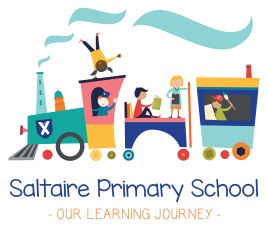 Name of child:	_______________________________		Class________________MEAL PATTERN (please put the relevant code in each day)If your child is having a school lunch please specify which option they would like each day:M = Hot meat/fish optionH = Hot Halal option V = Hot vegetarian option (please note cheese and tomato pizza is classed as the vegetarian option)J = Jacket potatoR = Panini (cheese)B = SandwichP = Packed lunch from homeParent/Carer name:	_____________________________________Date change to take effect:_____________________________________For Example:If your child wants a meal on a Monday (fish) and Thursday and wants cheese and tomato pizza this would be the pattern:If your child is has a school meal every day and is vegetarian this would be the patternMonTuesWedThursFriMeal patternMonTuesWedThursFriSchool DinnerMPPVPMonTuesWedThursFriSchool DinnerVVVVV